Canyon del Oro High School Paul DeWeerdt, Principal25 W. Calle ConcordiaOro Valley, AZ 85704(520) 696-5560  FAX (520) 696-5590To Whom It May Concern,I have been asked to provide a letter of reference for Mr. Hunter Wilson, and am pleased to do so.Hunter has worked with us for the past four years in the Integrated Day Program (a program for seriously emotionally disabled students) at Canyon Del Oro High School. During that time I have had the opportunity to observe Mr. Wilson in a number of different situations. He has handled himself well both inside and outside of the classroom.Mr. Wilson has a Master’s Degree in Teaching and Teacher Education, and a Bachelor’s Degree in Biology. He has diligently applied his formal education working with students and staff. He regularly and effectively communicates with both students and staff. His knowledge of matters both scientific and non-scientific have regularly aided students in their studies. Additionally, he has used his knowledge of technology to assist students and staff member at Canyon Del Oro in making use of computer hardware, software, and internet protocols. His experience and intuitive understanding of technology has been a great asset in our Special Education Program and for nearly every teacher on campus. He has also maintained and updated an online schooling program, (OdysseyWare) for the past several school years. He has streamlined many of the services we offer in the Integrated Day Program via email, Tyler System, Word, Excel and Power Point. Mr. Wilson has set up numerous computers, printers and laptops in our Program and assisted Teachers upon request.In addition to his skills working with technology, Mr. Wilson has exhibited a number of character traits that have been an asset to our school community. He has earned the respect of students and staff members here at CDO. His willingness to perform a variety of tasks on behalf of the Integrated Day Program and our students has been invaluable. As time has passed he has intuitively expanded his role for “the good of the order”. Hunter understands that taking care of the little things makes big things possible. His attention to detail is a strength.He is incredibly reliable. His loyalty and commitment to completing tasks thoroughly has benefitted students and staff alike. Hunter’s ownership in CDO has consistently been evidenced in his perseverance in resolving issues related to computer applications as well as teaching us how to deal with them ourselves. He is comfortable being himself regardless of the obstacles presented to him. Hunter Wilson’s knowledge and skills interacting with technology, frustrated and confused adults, and students are a unique combination that has proven to be invaluable across our campus. Please accept my most sincere recommendation of Hunter Wilson’s to fill any position that he feels he is qualified for. He will be an asset to any organization that he chooses to be involved with.Please feel free to contact me if I may be of further assistance.Professionally,Tommy SteeleTeacher/Coach Canyon Del Oro High Schooltsteele@amphi.com520-419-6980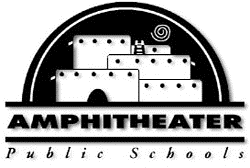 